Award DetailsOne researcher will be selected. The award recipient will be presented with an award certificate and a cash prize of £ 1000.
EligibilityThe candidate shall be between his/her 40th and 55th birthday by the time of the conference (i.e. 07 July 2024). The award will be presented to an individual investigator who has conducted cutting-edge interdisciplinary research and sustained high levels of excellence and distinction in the fields of materials sciences for green energy and the environment in recent years. Selection ProcessThe awardee will be selected on the basis of the quality, novelty and significance of the candidate's research by EcoMat ’s Editorial Board members. The award will only be made upon the recipient’s attendance to the award presentation ceremony.The award decision is final and no appeal will be entertained.	

Nomination ProcessNominations must be submitted via email to ecomat2024.conference@northumbria.ac.uk along with a nomination dossier (max. attachment size of 10 mb) containing the following documents:Nomination letter outlining the research accomplishments of the candidate (2 pages maximum)Two letters of support from established scientists familiar with the candidate’s qualifications and area of researchBrief curriculum vitae of candidate (2 pages maximum)A full list of publicationsLatest photographNomination Deadline: 31 May 2024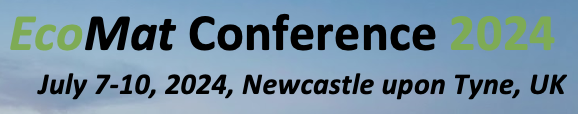 EcoMat  Mid-Career Researcher AwardCall for Nomination